BOARD OF EDUCATIONCALHOUN R-VIII SCHOOL DISTRICT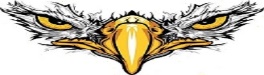 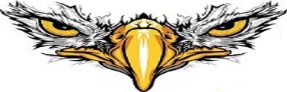 JULY 16TH, 2018/HS COMPUTER LABCall to OrderApprove the July 16th Regular and Executive Agendas Approval of June 18th Executive Session Minutes/ Regular Session Minutes Approval of bills for the current month of JulyMonthly Financial ReportPublic CommentA period of ten minutes will be allotted for public commentNo individual will be permitted to speak more than onceA three-minute time limit will be established for each speakerOnly items from the period agenda may be discussedOld BusinessOld ECC PropertyLetter of Intent ECC CenterSurplus Property – ECC cafeteria tablesNew Business2018-2019 Handbooks2018-2019 Stipend ScheduleHead Start Contract2018-2019 ScheduleMPP PlanAdministrative ReportAmber Russell– K-12 PrincipalRon Kreisel – Athletic DirectorMr. Thompson – Superintendent/ECC DirectorMiscellaneousSet time/date for the regular August Board of Education Meeting (August 20th 2018)Adjourn (Roll Call Vote) Motion to Conduct Executive Session. 610.021, RSMo for the purpose highlighted in bold.                                                                                       EXECUTIVE SESSION                  July 16th, 2018EXECUTIVE MEETING     1.    Call meeting to order             610.021 (3) RSMo Hiring, terminating, disciplining or promoting